Zdravotní technika, příprava k ústní maturitní zkoušce 2022/2023   Ke zkoušce nezapomenout kalkulačku !!!!!!Typologie a zařizovací předměty 					3. ročníkMateriály pro kanalizační potrubí 				3. ročník	Vnitřní kanalizace – připojovací a odpadní potrubí		3. ročníkVnitřní kanalizace – svodné a dešťové potrubí	, HSDV	3. ročníkDimenzování vnitřní kanalizace					3. ročníkKanalizační přípojky a ČOV, zařízení na ochranu vnitřní kanalizace	3. ročníkStoky a objekty na stokových sítích, stokové systémy    	3. ročníkProjektování vnitřní kanalizace (Manuál)			3. ročníkVoda 4. ročník   Voda 4. ročníkVoda 4. ročníkVoda 4. ročníkVoda 4. ročníkVoda 4. ročník Voda 4. ročníkPlynPlynPlynPlynPlyn   Jak probíhá ústní zkouška:1. Dostavit se včas podle rozpisu 2 .Vyučující Vám nabídne vylosovat si otázku3. Po výběru otázky Vám učitel dá podklady k vylosované otázce4. Příprava trvá 30 minut (zde si připravíte poznámky, výpočty apod.)5. Poté budete vyzváni k obhajobě otázky, zkouška trvá 15 minut6. POB zkouší u stolu, PEK a TRC využívají často tabule, (pokud Vám nesdělí formu zkoušky, tak se s nimi domluvte zavčas ve výuce)7. Výsledek zkoušky Vám bude sdělen ve stejný den při závěrečném společném vyhodnocení Požadavky na pomůcky:Sešit A4 nejlépe čtverečkovaný, do kterého si budete dělat poznámky k probíraným tématům, provádět výpočty, domácí úkoly apod. Učivo (probíraná témata) máte zpracováno dle jednotlivých hodin podle datumů na  http://www.spsstavvm.cz/cs/pro-studenty/studijni-materialy/tzb/ing-poboril/a3-rocnik-zdt/zdt-t3-probirana-temata-pob-2021-2022.htmlDIMENZOVÁNÍ SPLAŠKOVÉHO PŘIPOJOVACÍHO POTRUBÍ 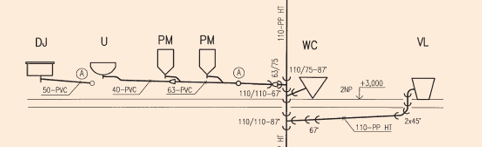 Poznámka: 1. výpočet se provádí pro dva a více ZP 2. platí stejný vzorec a stejný postup3. pro Qmax a DN připojovací potrubí používejte tabulku P24. pro jeden ZP platí tabulka 1Vše o dimenzování ZDT: http://www.fce.vutbr.cz/TZB/vrana.j/Tabulka 1: Výpočtové odtoky DU jednotlivých zařizovacích předmětů a DN pro jeden ZP P1. NEVĚTRANÉ PŘIPOJOVACÍ POTRUBÍ – největší počet kolen nad 67,5° (poznámka napojovací koleno není zahrnuto) je 3 ks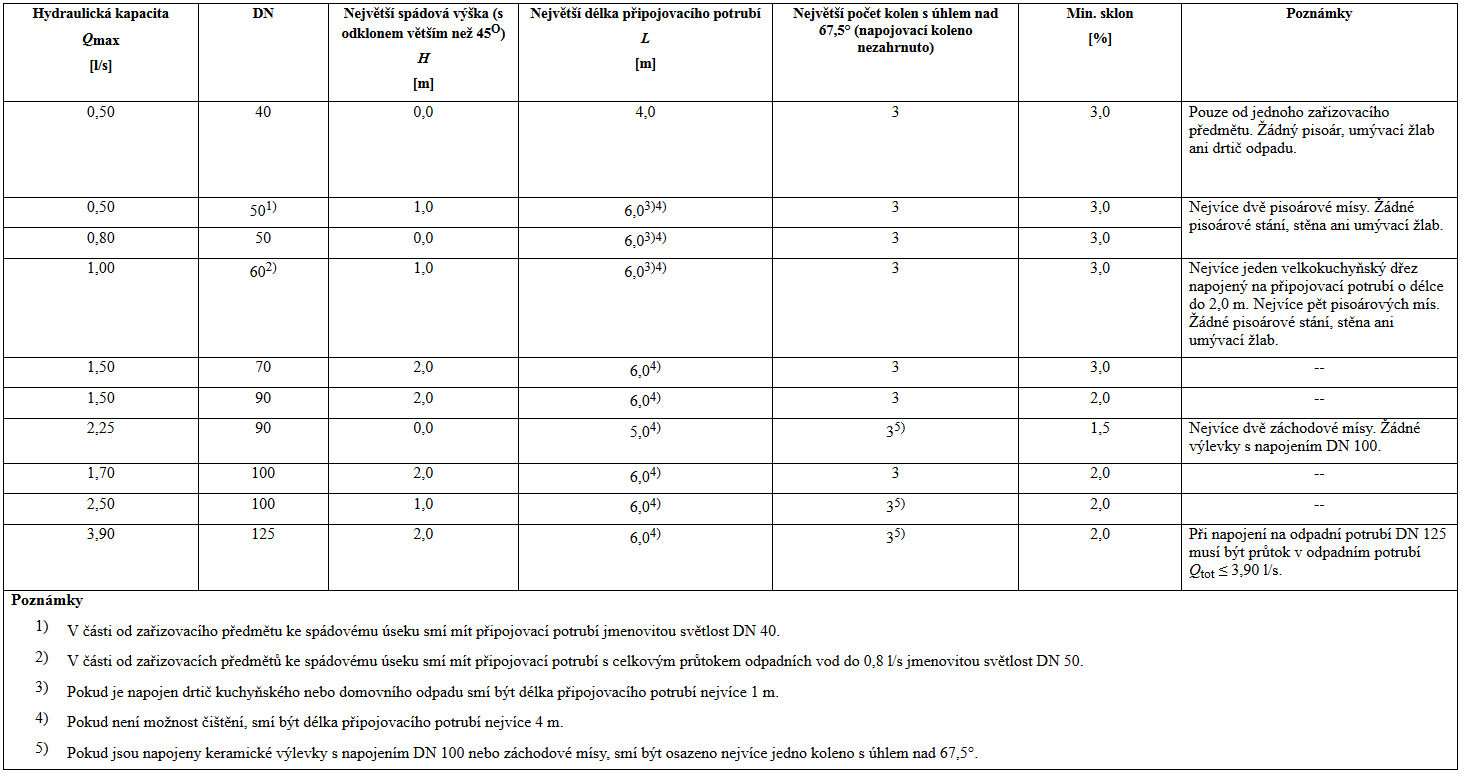 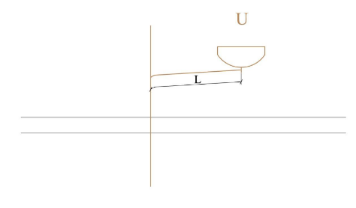 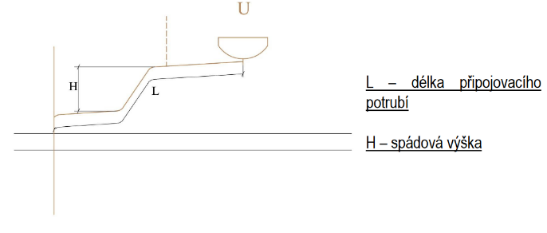 Zdroj: https://www.fce.vutbr.cz/TZB/vrana.j/VSTUPNÍ PODKLADY – k zopakováníSystém ISystém I - Systém s jediným odpadním potrubím a s částečně plněnými připojovacími potrubími (používá se v ČR)Zařizovací předměty jsou napojeny na částečně plněná připojovací potrubí. Částečně plněná připojovací potrubí se navrhují na stupeň plnění 0,5 (50 %) s napojením na jedno odpadní potrubí.Průtok splaškových vod Qww (l/s)Qww = K .   (l/s)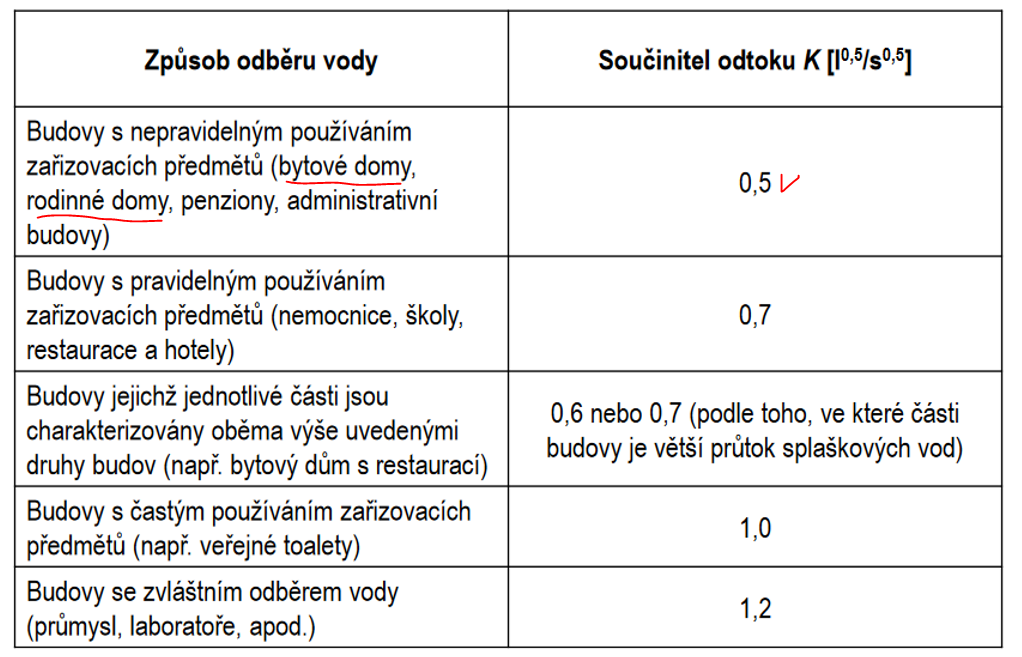 Zdroj: http://users.fs.cvut.cz/~vavrirom/ZTI/NEW/009_OD_2.pdf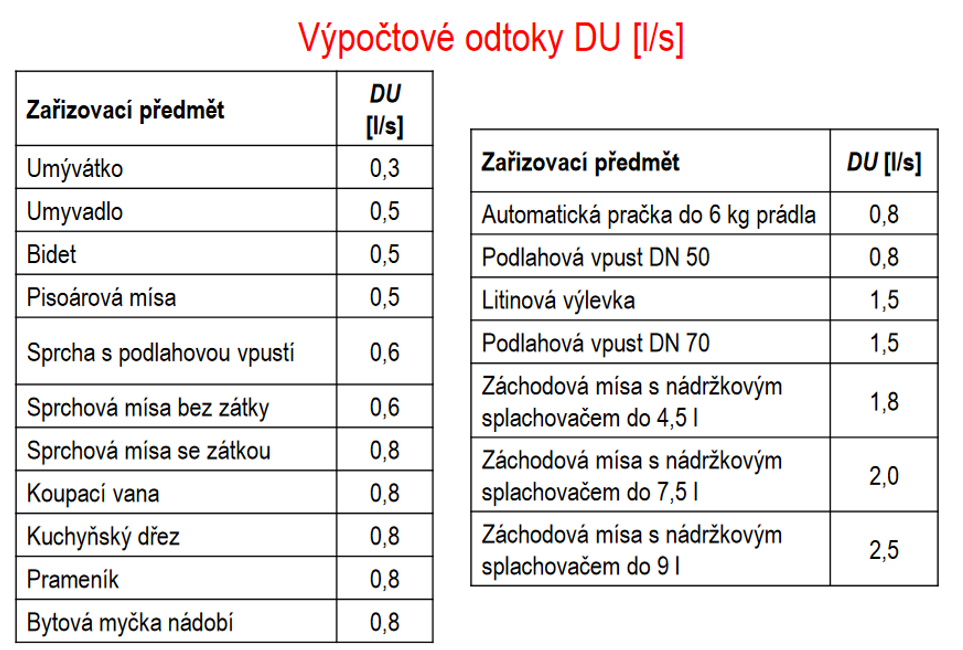 Zdroj: http://users.fs.cvut.cz/~vavrirom/ZTI/NEW/009_OD_2.pdfDIMENZE PRO JEDNOTLIVÉ ZAŘIZOVACÍ PŘEDMĚRY.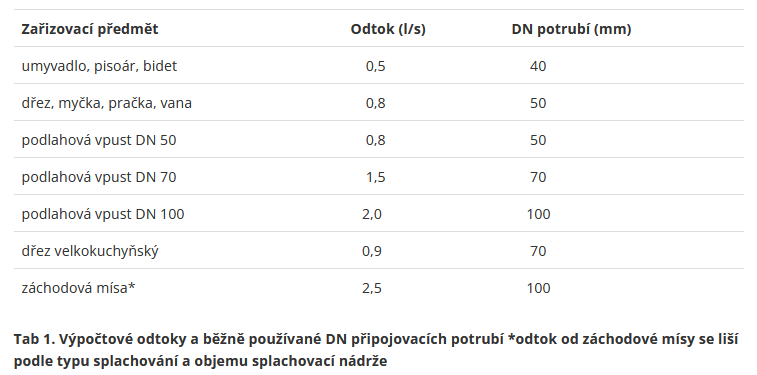 Zdroj: https://www.estav.cz/cz/8098.vnitrni-kanalizace-dimenze-hydraulicka-kapacita-spadovani-a-kruhova-tuhost-potrubiNejčastěji používané materiály a dimenze potrubí vnitřní kanalizace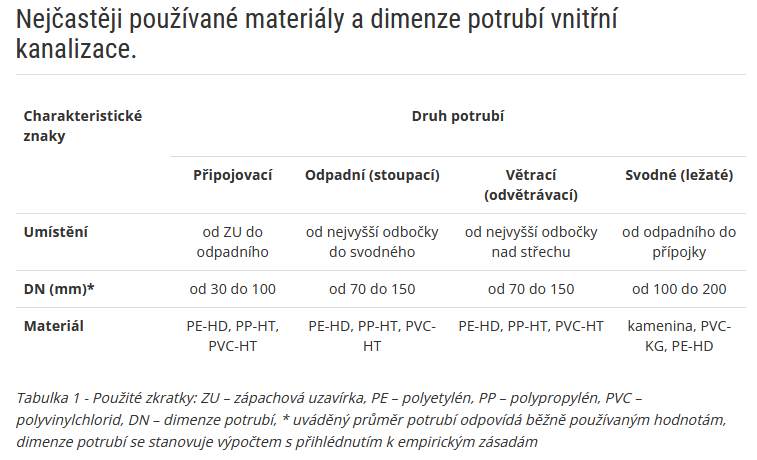 Zdroj: https://www.estav.cz/cz/8042.vnitrni-kanalizace-druhy-a-charakteristika-potrubiP1. NEVĚTRANÉ PŘIPOJOVACÍ POTRUBÍ – největší počet kolen nad 67,5° (poznámka napojovací koleno není zahrnuto) je 3 ks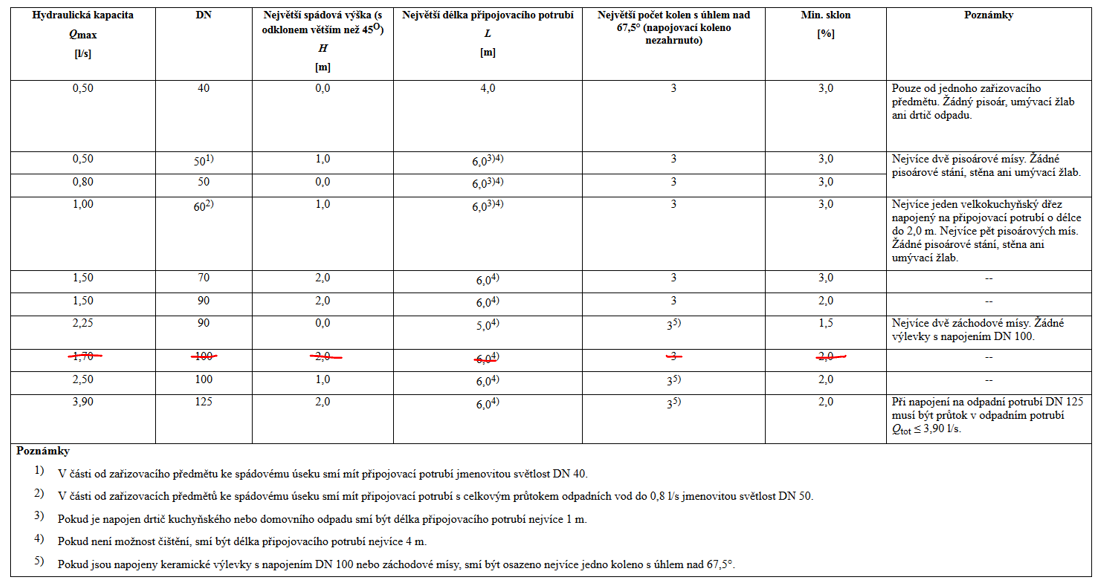 UKÁZKY VÝPOČTŮ A NÁVRHŮ DN PŘIPOJOVACÍCH POTRUBÍOdpad č. 4 -  1.NPUmyvadlo     DU = 0,5 l/s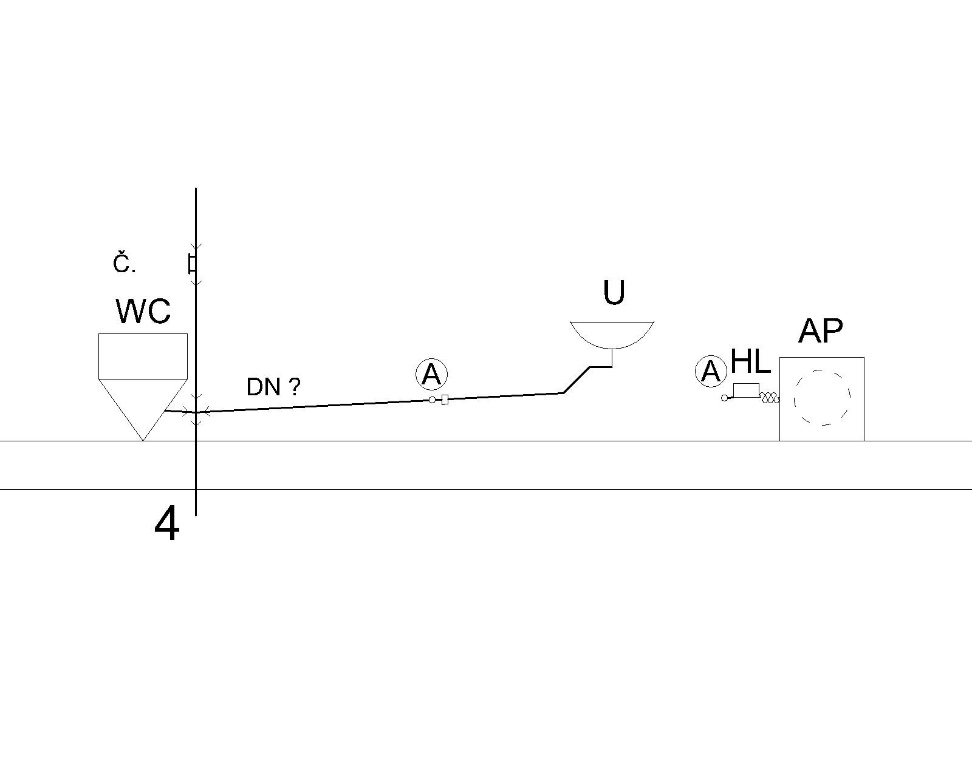 Pračka           DU = 0,8 l/sQww = K .   (l/s)Protože jeden DU pod odmocninou je větší než výsledek, tak dle pravidla platí, že: = 0,8 l/sNávrh a posouzení dle Přílohy č. 1Musí platit:0,8 l/s = 0,8 l/s Dle P1 je navrženo DN 50Odpad č. 4 -  2.NPUmyvadlo         DU = 0,5 l/s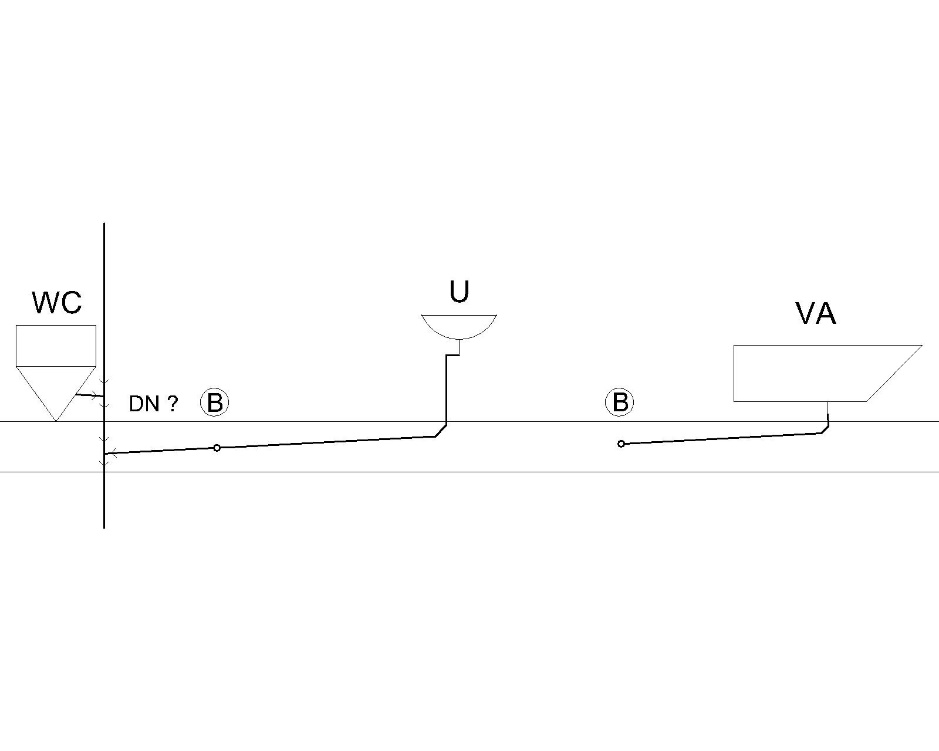 Koupací vana   DU = 0,8 l/s Qww = K .   (l/s)Protože jeden DU pod odmocninou je větší než výsledek, tak dle pravidla platí, že: = 0,8 l/sNávrh a posouzení dle Přílohy č. 1Musí platit:0,8 l/s = 0,8 l/s Dle P1 je navrženo DN 50Zde ukázka výpočtu společného DN připojovacího potrubí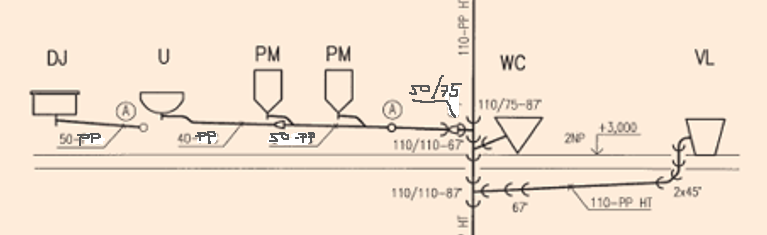 Dřez		DU = 0,8 l/sUmyvadlo         	DU = 0,5 l/sPisoár	2ks	DU = 0,5 l/s Qww = K .   (l/s)Protože jeden DU pod odmocninou je větší než výsledek, tak dle pravidla platí, že: = 0,8 l/sNávrh a posouzení dle Přílohy č. 1Musí platit:0,8 l/s = 0,8 l/s Dle P1 je navrženo DN 50 ale v úseku NESMÍ BÝT SPÁDOVÁ VÝŠKA !!!!!!V případě spádové výšky na připojovacím potrubí by bylo navrženo DN 60. Výrobci PP-HT např. Wavin, Plast Brno apod. však vyrábějí až DN 75.- - - - - - - - - - - - - - - - - - - - - - - - - - - - - - - - - Zařizovací předmětVýpočtový odtok DU [l/s]Umývátko  DN 400,3Umyvadlo DN 400,5Bidet DN 400,5Pisoárová mísa DN 500,5Sprcha s podlahovou vpustí DN 500,6Sprchová mísa bez zátky DN 500,6Sprchová mísa se zátkou DN 500,8Koupací vana DN 500,8Kuchyňský dřez DN 500,8Prameník DN 500,8Bytová myčka nádobí DN 500,8Automatická pračka do 6 kg prádla DN 500,8Podlahová vpust s napojením DN 50 = DN 500,8Litinová výlevka s napojením DN 70 = DN 701,5Podlahová vpust s napojením DN 70 = DN 701,5Záchodová mísa s tlakovým splachovačem DN 1102,0Záchodová mísa s nádržkovým splachovačem o objemu 6,0 nebo 7,5 l DN 1102,0Podlahová vpust s napojením DN 100 = DN 1102,0Záchodová mísa nebo keramická výlevka s nádržkovým splachovačem o objemu 9,0 litrů DN 1102,5